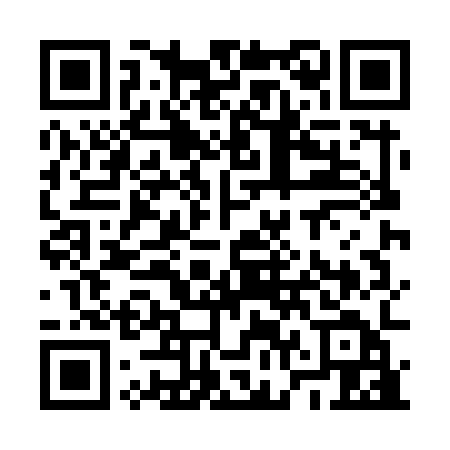 Ramadan times for Fehring, AustriaMon 11 Mar 2024 - Wed 10 Apr 2024High Latitude Method: Angle Based RulePrayer Calculation Method: Muslim World LeagueAsar Calculation Method: ShafiPrayer times provided by https://www.salahtimes.comDateDayFajrSuhurSunriseDhuhrAsrIftarMaghribIsha11Mon4:354:356:1612:063:185:565:567:3212Tue4:334:336:1412:063:195:585:587:3313Wed4:314:316:1212:053:205:595:597:3514Thu4:294:296:1012:053:206:016:017:3615Fri4:264:266:0812:053:216:026:027:3816Sat4:244:246:0612:053:226:046:047:3917Sun4:224:226:0412:043:236:056:057:4118Mon4:204:206:0212:043:246:066:067:4319Tue4:184:186:0012:043:256:086:087:4420Wed4:164:165:5812:033:256:096:097:4621Thu4:144:145:5612:033:266:116:117:4722Fri4:114:115:5412:033:276:126:127:4923Sat4:094:095:5212:023:286:136:137:5124Sun4:074:075:5012:023:296:156:157:5225Mon4:054:055:4812:023:296:166:167:5426Tue4:024:025:4612:023:306:176:177:5527Wed4:004:005:4412:013:316:196:197:5728Thu3:583:585:4212:013:316:206:207:5929Fri3:553:555:4112:013:326:226:228:0030Sat3:533:535:3912:003:336:236:238:0231Sun4:514:516:371:004:347:247:249:041Mon4:484:486:351:004:347:267:269:052Tue4:464:466:3312:594:357:277:279:073Wed4:444:446:3112:594:367:287:289:094Thu4:414:416:2912:594:367:307:309:115Fri4:394:396:2712:594:377:317:319:126Sat4:374:376:2512:584:387:337:339:147Sun4:344:346:2312:584:387:347:349:168Mon4:324:326:2112:584:397:357:359:189Tue4:294:296:1912:574:397:377:379:2010Wed4:274:276:1712:574:407:387:389:21